Thursday Lunch time club                               Lesson:  Basketball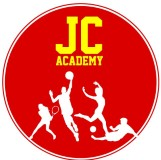 Thursday Lunch time club                               Lesson:  BasketballThursday Lunch time club                               Lesson:  BasketballThursday Lunch time club                               Lesson:  BasketballResources: Basketball/Bibs/Cones/DiscsResources: Basketball/Bibs/Cones/DiscsResources: Basketball/Bibs/Cones/DiscsResources: Basketball/Bibs/Cones/DiscsWarm up (15mins):Basketball tag – Children will all have a ball each they will be bounce in the playing area when the coach shouts out TAAAGGGG the children must try knock out other child ball while protect their own ball.Warm up (15mins):Basketball tag – Children will all have a ball each they will be bounce in the playing area when the coach shouts out TAAAGGGG the children must try knock out other child ball while protect their own ball.Warm up (15mins):Basketball tag – Children will all have a ball each they will be bounce in the playing area when the coach shouts out TAAAGGGG the children must try knock out other child ball while protect their own ball.Coaching points: ListenConcentrateDon’t start too quick Warm up (15mins):Basketball tag – Children will all have a ball each they will be bounce in the playing area when the coach shouts out TAAAGGGG the children must try knock out other child ball while protect their own ball.Warm up (15mins):Basketball tag – Children will all have a ball each they will be bounce in the playing area when the coach shouts out TAAAGGGG the children must try knock out other child ball while protect their own ball.Warm up (15mins):Basketball tag – Children will all have a ball each they will be bounce in the playing area when the coach shouts out TAAAGGGG the children must try knock out other child ball while protect their own ball.Safety points:Area will be checkedMain Activity (35mins):Basketball match- Coach will split children into 4 team they will each play a match the two teams with the most point playing in the NBA ELMWOOD FINAL.Children work on how to play basketball and the rules of the game. They will work on catching skills as well as shooting skills.Running with the ball will be one of the aims the children will be working on.Main Activity (35mins):Basketball match- Coach will split children into 4 team they will each play a match the two teams with the most point playing in the NBA ELMWOOD FINAL.Children work on how to play basketball and the rules of the game. They will work on catching skills as well as shooting skills.Running with the ball will be one of the aims the children will be working on.Main Activity (35mins):Basketball match- Coach will split children into 4 team they will each play a match the two teams with the most point playing in the NBA ELMWOOD FINAL.Children work on how to play basketball and the rules of the game. They will work on catching skills as well as shooting skills.Running with the ball will be one of the aims the children will be working on.1 Coaching points:Co-ordinationTechnique Ball work 2. Safety points:Sensible Behaviour Listening Skills1 Coaching points:Accuracy AwarenessCommunicationFootworkReactionTeamwork2 Safety points:Sensible behaviour Listening SkillsCool Down(10mins)Children will come in cool off grab a drink of water to hydrate and ask what activity they would like to do next week and walk off to lunch.Cool Down(10mins)Children will come in cool off grab a drink of water to hydrate and ask what activity they would like to do next week and walk off to lunch.Cool Down(10mins)Children will come in cool off grab a drink of water to hydrate and ask what activity they would like to do next week and walk off to lunch.Safety points:watching where you are going.REDAmend Session to ensure children are learningAMBER Make lesson slightly harder to challenge those children who are excellingGREENThe lesson will be progressed to make it harder and more detailedOutcome of the session: Working on the set position and understanding of techniques